Figure S1: Map, plot schematic and preliminary site characterisation of the DIRECT field site.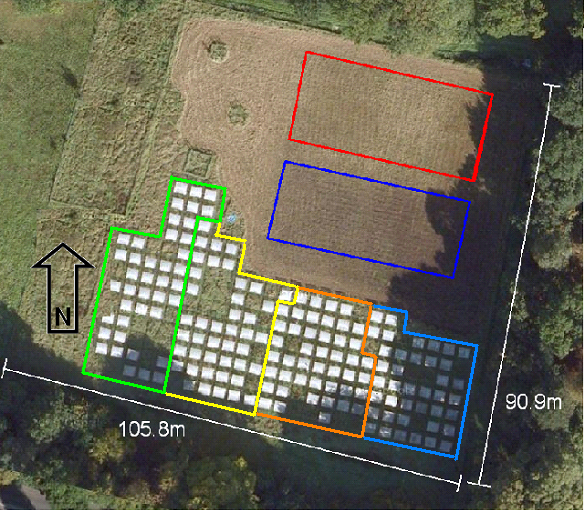 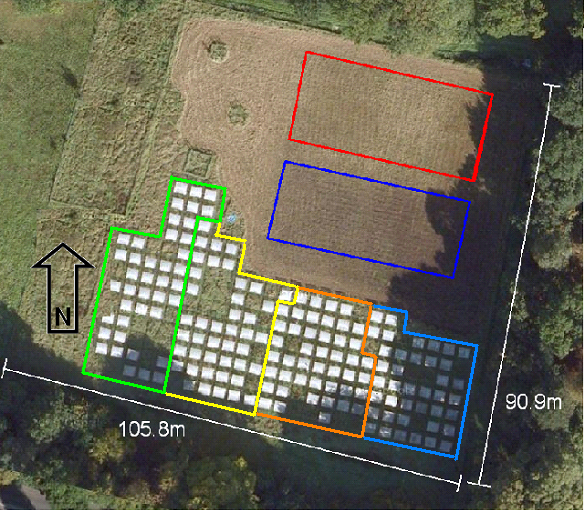 